Devika; MA,B.Ed.Hi, I am Devika seeking for the post as a high school English teacher at a reputable education institution and to continue enhancing my skill in teaching students EDUCATION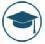 BACHELOR OF EDUCATION IN ENGLISH University of Kerala -2019CGPA – 8.2/10(First Class with Distinction-82%)MASTER OF ARTS IN ENGLISH LANGUAGE AND LITERATUREUniversity of Kerala -2017 First class – 61.50%BACHELOR OF ARTS IN ENGLISH AND LITERATUREUniversity of Kerala –June 2015CGPA – 3.49/4.0(First Class with Distinction-87.25%)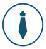 STRENGTH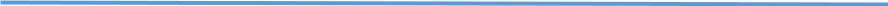 Enthusiastic and hardworkingPossess Positive attitudeResponsible towards workSelf motivatedExcellent communication skillAbility to handle children of different age groupCONTACT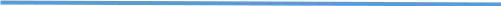 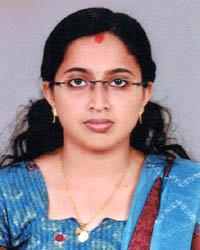 Devika-393451@2freemail.com 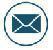  LANGUAGES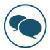 EnglishRead	Write	Speak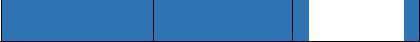 MalayalamRead	Write	SpeakHindi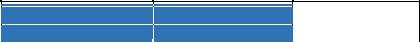 Read	Write	Speak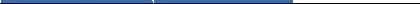 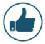 ACHEIVEMENTSQualified State Eligibility TestQualified Kerala Teachers Eligibility TestNCC ‘C’ Certificate HolderParticipated in State level Music completionREFERENCES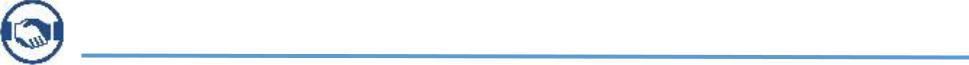 References will be available on request.SKILL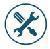 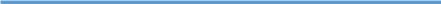 Speaking	–	Talking	toothers to conveyinformation.Active listening – Givingfull attention to what otherpeople are saying, takingtime to understand thepoints being made, askingquestion as appropriateand non interrupting atappropriate timesCritical Thinking – Use logic and reasoning to identifythe strengths and weakness of alternative solutions, conclusions or approaches to problems.Science  –  Using  scientificrules and methods to solveproblems. TECHNOLOGY SKILLS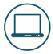 MS- OfficeWord ,Excel ,PowerPointInternetEmail , Creating Blog.PROFILEPROFILE29th November 1992Birth dayBirth day29th November 1992NationalityNationalityIndianMarital StatusMarital StatusMarriedSexSexFemale